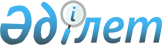 Облыстық мәслихаттың 2007 жылғы 31 қаңтардағы № 366-ІІІ "Облыстық мәслихаттың ХХІІ сессиясындағы 2006 жылғы 8 желтоқсандағы № 330-ІІІ "2007 жылға арналған облыстық бюджет туралы" шешіміне өзгерістер мен толықтырулар енгізу туралы
шешіміне ?згеріс енгізу туралы
					
			Күшін жойған
			
			
		
					Атырау облыстық мәслихатының 2007 жылғы 11 сәуірдегі N 399-ІІІ шешімі  Атырау облыстық Әділет департаментінде 2007 жылғы 7 мамырда N 2487 тіркелді. Күші жойылды - Атырау облыстық Мәслихатының 2011 жылғы 3 қазандағы № 275/1711/-МШ хатымен.      Ескерту. Күші жойылды - Атырау облыстық Мәслихатының 2011.10.03 № 275/1711/-МШ хатымен.

      

"Қазақстан Республикасындағы жергілікті мемлекеттік басқару

туралы" Қазақстан Республикасының 2001 жылғы 23 қаңтардағы № 148

Заңының 6 бабына және Қазақстан Республикасының 2004 жылғы 24

сәуірдегі № 548 Бюджет кодексінің 2 бабының 3 тармағына сәйкес

ІІІ-сайланған облыстық мәслихат ХХІV сессиясында шешім етті:

      1. Облыстық мәслихаттың 2007 жылғы 31 қаңтардағы № 366-ІІІ

"Облыстық мәслихаттың ХХІІ сессиясындағы 2006 жылғы 8 желтоқсандағы

N№330-ІІІ "2007 жылға арналған облыстық бюджет туралы" шешіміне

өзгерістер мен толықтырулар енгізу туралы" шешіміне (2007 жылғы 26

ақпанда Атырау облысының Әділет Департаментінде N№2484 санымен

тіркелген ("Атырау" газетінің 2007 жылғы 31 наурыздағы 36 нөмірінде

жарияланған) мынадай өзгеріс енгізілсін:

      1) 3 тармақ алып тасталсын;

      2) көрсетілген шешімнің 4 тармағы мынадай редакцияда

мазмұндалсын:



      "4. Осы шешім 2007 жылдың 1 қаңтарынан бастап қолданысқа 

енгізіледі."



      2. Осы шешім 2007 жылдың 1 қаңтарынан бастап қолданысқа 

енгізіледі.        Облыстық мәслихаттың ХХІV сессиясының

      төрайымы, мәслихат хатшысы 
					© 2012. Қазақстан Республикасы Әділет министрлігінің «Қазақстан Республикасының Заңнама және құқықтық ақпарат институты» ШЖҚ РМК
				